Январь 2018 года31 января 2018 годаПостановление Правительства РФ от 24.01.2018 N 51С указанной даты Правила осуществления банковского сопровождения контрактов, утвержденные постановлением Правительства РФ от 20.09.2014 N 963, будут дополнены новым пунктом 8.1.В силу этой нормы условия сопровождаемого контракта, заключенного для обеспечения федеральных нужд, операции по исполнению которого в соответствии с бюджетным законодательством подлежат отражению на лицевых счетах, открытых в территориальных органах Федерального казначейства, либо по которому осуществляется казначейское обеспечение обязательств, кроме условий, предусмотренных п.п. 6 - 8 Правил, должны включать обязанность поставщика указывать в контрактах (договорах), заключаемых им в целях исполнения сопровождаемого контракта, а также в платежных документах и документах, подтверждающих основание платежа, идентификатор государственного контракта, сформированный в порядке, установленном Федеральным казначейством, а также обеспечивать указание соисполнителями в таких документах этого идентификатора.____________________________________________30 января 2018 годаП. 4 письма Минфина России от 29.11.2017 N 24-01-10/79406Таково мнение специалистов Минфина России, основанное на ст. 1 Закона N 44-ФЗ. Представители ведомства указали, что Закон N 44-ФЗ регулирует отношения, связанные с расходованием денежных средств при осуществлении заказчиками закупки товаров, работ, услуг для обеспечения государственных и муниципальных нужд. Следовательно, если при осуществлении закупок заказчиком не расходуются денежные средства, положения Закона N 44-ФЗ не применяются.____________________________________________29 января 2018 годаПриказ Минфина России от 19.12.2017 N 239нПорядок утвержден в соответствии с ч. 10 ст. 5 Федерального закона от 05.12.2017 N 362-ФЗ "О федеральном бюджете на 2018 год и на плановый период 2019 и 2020 годов", в которой указано, что при казначейском сопровождении целевых средств, перечисленных в п.п. 1 - 3 ч. 9 ст. 5 этого Закона, условие о казначейском обеспечении обязательств включается в условия соответствующих государственных контрактов, договоров (соглашений) о предоставлении субсидий, а также контрактов (договоров), заключаемых в рамках их исполнения.Порядок вступает в силу с 28 января.____________________________________________Письмо Минфина России от 09.11.2017 N 24-01-09/74002Такова позиция специалистов Минфина России. Их вывод основан на ч. 2 ст. 63 Закона N 44-ФЗ.____________________________________________26 января 2018 годаПостановление Правительства РФ от 15.01.2018 N 10Правительство РФ определило случаи освобождения АО и ООО от обязанности раскрывать информацию о крупных сделках и сделках с заинтересованностью.Установлено, что АО и ООО вправе не раскрывать или раскрывать в ограниченных составе и объеме информацию, касающуюся связанных с выполнением гособоронзаказа крупных сделок и сделок, в совершении которых имеется заинтересованность.____________________________________________25 января 2018 годаРаспоряжение Правительства РФ от 20.01.2018 N 51-рВ соответствии с ч. 16 ст. 4 Закона N 223-ФЗ Правительством РФ определены финансовые услуги, сведения о закупке которых не составляют государственную тайну, но не подлежат размещению в ЕИС. К ним относятся:- банковские услуги;- страховые услуги;- предоставление займов;- предоставление поручительств;- услуги по финансовой аренде (лизинг, сублизинг).Распоряжение действует до 1 июля 2018 года.____________________________________________Постановление Правительства РФ от 15.01.2018 N 11 С указанной даты в новой редакции начнет действовать п. "а" Дополнительных требований к банковской гарантии, используемой для целей Федерального закона "О контрактной системе в сфере закупок товаров, работ, услуг для обеспечения государственных и муниципальных нужд", утвержденных постановлением Правительства РФ от 08.11.2013 N 1005.Во-первых, в этой норме будет указано, что заказчик вправе представить требование об уплате денежной суммы по банковской гарантии как на бумажном носителе, так и в форме электронного документа.Во-вторых, определены размеры требования заказчика об уплате денежной суммы. Так, если гарантия была предоставлена в качестве обеспечения исполнения контракта, то требование об уплате представляется в размере цены контракта, уменьшенном на сумму, пропорциональную объему фактически исполненных контрагентом обязательств, предусмотренных контрактом и оплаченных заказчиком, но не превышающем размер обеспечения исполнения контракта. Если же банковская гарантия была предоставлена в качестве обеспечения заявки на участие в конкурсе или закрытом аукционе, то требование об уплате представляется в размере обеспечения заявки, установленном в извещении и документации о закупке.Рекомендуем:____________________________________________Постановление Правительства РФ от 15.01.2018 N 11С указанной даты представлять в банк документ, подтверждающий полномочия лица, подписавшего требование об уплате по банковской гарантии, нужно будет только в случае, если оно подписано лицом, не указанным в ЕГРЮЛ в качестве лица, имеющего право без доверенности действовать от имени заказчика.Кроме того, при представлении требования об уплате по гарантии, обеспечивающей заявку на участие в конкурсе или закрытом аукционе, расчет суммы, включаемой в требование по гарантии представлять будет не нужно.____________________________________________24 января 2018 годаФедеральный закон от 31.12.2017 N 506-ФЗИзменения внесены в ч. 21.1 ст. 22, а также в п.п. 38 и 39 ч. 1 ст. 93 Закона N 44-ФЗ.____________________________________________Федеральный закон от 31.12.2017 N 503-ФЗСоответствующие изменения внесены в п. 8 ч. 1 ст. 93 Закона N 44-ФЗ. Эта норма действует в новой редакции с 31 декабря 2017 года.С этой же даты утратил силу п. 43 ч. 1 ст. 93 Закона N 44-ФЗ. Напомним, что эта норма позволяла субъектам РФ за счет указанных в ней средств осуществлять у единственного поставщика закупки работ или услуг по выполнению инженерных изысканий, подготовке проектной документации для строительства объектов, используемых для обработки, утилизации отходов, объектов обезвреживания отходов, строительству и оснащению таких объектов у организаций, включенных в специальный перечень.____________________________________________23 января 2018 годаФедеральный закон от 31.12.2017 г. N 505-ФЗС 31 декабря 2017 года ч. 10 ст. 3 Закона N 223-ФЗ действует в новой редакции. Кроме того, ст. 3 Закона N 223-ФЗ дополнена ч.ч. 11 - 13.Теперь ч. 10 ст. 3 Закона N 223-ФЗ предусматривает случаи и порядок обжалования действий (бездействия) не только заказчика, но и комиссии по осуществлению закупок, оператора электронной площадки.При этом ч. 10 ст. 3 Закона N 223-ФЗ дает теперь право обжалования только участнику закупки и только в том случае, если действия (бездействие) указанных выше лиц нарушают права и законные интересы этого участника. Также в ч. 11 ст. 3 Закона N 223-ФЗ указано, что в случае, если обжалуемые действия (бездействие) совершены после окончания установленного в документации о конкурентной закупке срока подачи заявок, их обжалование может осуществляться только участником, подавшим заявку на участие в закупке.Теперь в ч. 10 ст. 3 Закона N 223-ФЗ прямо установлено, что обжалование производится в антимонопольном органе в порядке, установленном ст. 18.1 Закона "О защите конкуренции", с учетом особенностей, установленных ст. 3 Закона N 223-ФЗ, в случаях:- осуществления заказчиком закупки с нарушением требований Закона N 223-ФЗ и (или) порядка подготовки и (или) осуществления закупки, содержащегося в утвержденном и размещенном в ЕИС положении о закупке такого заказчика;- неразмещения в ЕИС или размещения с нарушением сроков положения о закупке, внесенных в него изменений, информации о закупке, информации и документов о договорах, заключенных по результатам закупки, а также иной информации, подлежащей размещению в ЕИС (п. 3 ч. 10 ст. 3 Закона N 223-ФЗ);- предъявления к участникам требований, не предусмотренных документацией о конкурентной закупке;- осуществления заказчиками закупки в отсутствие утвержденного и размещенного в ЕИС положения о закупке и без применения положений Закона N 44-ФЗ, предусмотренных ч. 8.1 ст. 3 Закона N 223-ФЗ, ч. 5 ст. 8 Закона N 223-ФЗ, включая нарушение порядка применения указанных положений;- неразмещения в ЕИС информации или размещения недостоверной информации о годовом объеме закупки, которую заказчики обязаны осуществить у субъектов МСП.Кроме того, ч. 12 ст. 3 Закона N 223-ФЗ предусмотрено, что в порядке, установленном ст. 18.1 Закона "О защите конкуренции", в антимонопольном органе могут быть обжалованы перечисленные выше действия (бездействие) заказчиков, если они нарушают права и законные интересы субъектов МСП, за исключением действий заказчиков, предусмотренных п. 3 ч. 10 ст. 3 Закона N 223-ФЗ. Действия (бездействие) заказчиков обжалуются лицами, которые проводят в отношении заказчиков оценку соответствия и мониторинг соответствия, т.е. корпорацией МСП и органами исполнительной власти субъектов РФ или созданными ими организациями.Отдельно в ч. 13 ст. 3 Закона N 223-ФЗ установлено, что антимонопольный орган при рассмотрении жалоб должен ограничиваться только доводами, составляющими предмет обжалования.____________________________________________Федеральный закон от 31.12.2017 N 505-ФЗС 31 декабря 2017 года новые ч.ч. 22 - 25 ст. 4 Закона N 223-ФЗ дают право заказчикам создавать корпоративные информационные системы в сфере закупок, взаимодействующие с ЕИС. Требования, которые предъявляются к взаимодействию корпоративных информационных систем с ЕИС, перечислены в ч. 23 ст. 4 Закона N 223-ФЗ.Также установлено, что региональные и муниципальные информационные системы в сфере закупок, созданные в соответствии с Законом N 44-ФЗ и взаимодействующие с ЕИС, могут обеспечивать возможность размещения информации, которая подлежит размещению в ЕИС в соответствии с Законом N 223-ФЗ.При этом в случае, если информация о конкурентной закупке, размещенная в корпоративных информационных системах, региональных и муниципальных информационных системах, не соответствует информации об этой закупке, размещенной в ЕИС, приоритет имеет информация, размещенная в ЕИС.____________________________________________22 января 2018 годаРаспоряжение Правительства РФ от 16.01.2018 N 21-рУтвержден Перечень товаров и услуг, в отношении которых при заключении договоров (государственных контрактов) о поставке товаров (об оказании услуг) получателями средств федерального бюджета не предусматриваются авансовые платежи.Аналогичный Перечень, утвержденный распоряжением Правительства РФ от 14.03.2017 N 455-р, признан утратившим силу.Новый Перечень утвержден на основании п. 20 Положения о мерах по обеспечению исполнения федерального бюджета, утвержденного постановлением Правительства РФ от 09.12.2017 N 1496. В этой норме указано, что получатели средств федерального бюджета не предусматривают авансы при заключении договоров (контрактов) о поставке отдельных товаров, об оказании отдельных услуг, включенных в перечень, утверждаемый распоряжением Правительства РФ. Авансирование также не предусматривается, если предметом договора (контракта) является поставка товаров (оказание услуг) как включенных в перечень, так и не включенных в него.____________________________________________Федеральный закон от 31.12.2017 N 505-ФЗС 31 декабря 2017 года ст. 8 Закона N 223-ФЗ дополнена новой ч. 5.1.Как указано в этой норме, заказчик, не разместивший в ЕИС в течение установленного законом срока утвержденное положение о закупке или принятое решение о присоединении к положению о закупке, применяет Закон N 44-ФЗ в части:1) обоснования НМЦК, цены контракта, заключаемого с единственным контрагентом;2) выбора способа определения контрагента;3) осуществления закупок у субъектов малого предпринимательства, социально ориентированных некоммерческих организаций в соответствии с ч.ч. 1 - 3, 5 - 8 ст. 30 Закона N 44-ФЗ. При этом под совокупным годовым объемом закупок заказчика понимается совокупный объем цен договоров, заключенных заказчиком с 1 февраля до окончания календарного года;4) применения требований к участникам закупок;5) оценки заявок, окончательных предложений участников закупки;6) создания и функционирования комиссии по осуществлению закупок;7) определения контрагента в соответствии с параграфами 2 - 5 гл. 3 Закона N 44-ФЗ. При этом заказчики:- направляют в ФАС России сведения об участниках закупки, уклонившихся от заключения договоров, а также о контрагентах, с которыми договоры расторгнуты по решению суда в связи с существенным нарушением ими условий договоров в соответствии с Законом N 223-ФЗ;- не проводят согласование применения закрытых способов определения контрагента с ФАС России;8) осуществления закупки у единственного контрагента в случаях, предусмотренных ч. 1 ст. 93 Закона N 44-ФЗ. При этом заказчики:- не проводят согласование с ФАС России заключения контракта с единственным контрагентом в случае признания конкурса или запроса предложений несостоявшимися;- не направляют в ФАС России уведомление об осуществлении закупки у единственного контрагента.Напомним, что ранее в Законе N 223-ФЗ были предусмотрены случаи, когда заказчик должен руководствоваться при закупках Законом N 44-ФЗ. Однако нормы Закона N 44-ФЗ, которые нужно применять в таких случаях, конкретизированы не были.Рекомендуем:____________________________________________Федеральный закон от 31.12.2017 N 505-ФЗС указанной даты Закон N 223-ФЗ дополнен новой ст. 6.1.В силу этой нормы органы власти и муниципальные органы, осуществляющие функции и полномочия учредителя в отношении государственных и муниципальных учреждений, права собственника имущества унитарных предприятий, уполномоченные органы исполнительной власти субъектов РФ осуществляют ведомственный контроль за соблюдением требований Закона N 223-ФЗ и принятых в соответствии с ним нормативных правовых актов.Порядок осуществления ведомственного контроля должны установить Правительство РФ, высшие исполнительные органы власти субъектов РФ, местные администрации.____________________________________________19 января 2018 годаФедеральный закон от 31.12.2017 N 505-ФЗС 31 декабря 2017 года ст. 2 Закона N 223-ФЗ дополнена нормами о типовом положении о закупке.Типовое положение о закупке вправе утвердить:- федеральный орган исполнительной власти, орган исполнительной власти субъекта РФ, орган местного самоуправления, осуществляющие функции и полномочия учредителя бюджетного учреждения, автономного учреждения;- федеральный орган исполнительной власти, орган исполнительной власти субъекта РФ, орган местного самоуправления, осуществляющие полномочия собственника имущества унитарного предприятия;- иной уполномоченный высшим исполнительным органом государственной власти субъекта РФ, местной администрацией орган;- организация, осуществляющая от имени РФ полномочия собственника имущества унитарного предприятия.Эти же лица вправе определить бюджетные, автономные учреждения, унитарные предприятия, для которых применение типового положения о закупке является обязательным при утверждении ими своих положений о закупке или внесении в них изменений. При этом в типовом положении должна быть определена дата, до наступления которой указанные заказчики обязаны внести изменения в свои положения о закупке либо утвердить новые положения о закупке в соответствии с типовым положением.Лица, утвердившие типовое положение, должны разместить его в ЕИС в течение 15 дней с даты утверждения.Изменения, внесенные в типовое положение, также подлежат размещению в ЕИС утвердившими их лицами в течение 15 дней с даты утверждения. Отметим, что при размещении изменений указывается срок, в течение которого заказчики обязаны внести изменения в свои положения о закупке или утвердить новые положения о закупке. Такой срок не может составлять менее 15 дней с даты размещения в ЕИС изменений.Типовое положение должно содержать:- порядок подготовки и (или) осуществления закупки;- способы закупок и условия их применения;- срок заключения по результатам конкурентной закупки договора, установленный в соответствии с Законом N 223-ФЗ;- особенности участия МСП в закупках, определяемые Правительством РФ в соответствии с Законом N 223-ФЗ.Указанные положения заказчики не вправе изменять при разработке и утверждении своих положений о закупке.____________________________________________Федеральный закон от 31.12.2017 N 505-ФЗС 31 декабря 2017 года ст. 2 Закона N 223-ФЗ дополнена новыми ч.ч. 4 и 5.В соответствии с указанными нормами решение о присоединении заказчика к положению о закупке заказчиков, перечисленных в п. 1 ч. 2 ст. 1 Закона N 223-ФЗ, вправе принять органы управления следующих заказчиков:- дочерних хозяйственных обществ, в уставном капитале которых более 50% долей в совокупности принадлежит заказчикам, указанным в п. 1 ч. 2 ст. 1 Закона N 223-ФЗ;- дочерних хозяйственных обществ, в уставном капитале которых более 50% долей в совокупности принадлежит указанным выше дочерним хозяйственным обществам.Решение о присоединении заказчика к положению о закупке принимается в порядке, предусмотренном гражданским законодательством, и в течение 15 дней со дня утверждения размещается в ЕИС.В случае внесения изменений в положение о закупке, к которому присоединился заказчик, последний принимает решение о присоединении к таким изменениям. Решение принимается в течение 15 дней с даты размещения в ЕИС изменений в положение о закупке. Разместить в ЕИС решение о присоединении к изменениям также необходимо в течение 15 дней со дня его утверждения.Созданные после 1 февраля 2018 года заказчики, которые вправе принять решение о присоединении к положению о закупке другого заказчика, в течение 3 месяцев с даты их регистрации в ЕГРЮЛ либо утверждают свое положения о закупке, либо принимают решение о присоединении к положению о закупке.____________________________________________18 января 2018 годаПостановление Правительства РФ от 30.12.2017 N 1722В ст. 5 Федерального закона от 05.12.2017 N 362-ФЗ "О федеральном бюджете на 2018 год и на плановый период 2019 и 2020 годов" перечислены средства, подлежащие казначейскому сопровождению. В частности, к ним относятся авансовые платежи и расчеты по контрактам.Правила устанавливают порядок казначейского сопровождения названных средств. Они действуют с 18 января.____________________________________________17 января 2018 годаПостановление Правительства РФ от 28.12.2017 N 1680Казначейскому сопровождению территориальными органами Федерального казначейства подлежат расчеты по государственным контрактам, заключаемым в целях реализации гособоронзаказа на сумму более 100 тыс. рублей, а также расчеты по контрактам (договорам), заключаемым в рамках исполнения указанных государственных контрактов на сумму более 100 тыс. рублей, за исключением средств, указанных в п. 3 ч. 3 ст. 5 Федерального закона от 05.12.2017 N 362-ФЗ "О федеральном бюджете на 2018 год и на плановый период 2019 и 2020 годов".Утвержденные Правила устанавливают порядок казначейского сопровождения названных средств. Они вступили в силу с 12 января.____________________________________________Приказ Минтранса России от 08.12.2017 N 513Минтранс России в соответствии с постановлением Правительства РФ от 11.10.2016 N 1028, принятым на основании ч. 22 ст. 22 Закона N 44-ФЗ, утвердил Порядок определения НМЦК, а также цены контракта, заключаемого с единственным контрагентом в сфере регулярных перевозок пассажиров и багажа автомобильным транспортом и городским наземным электрическим транспортом.Порядок разработан в целях реализации ч. 2 ст. 14 Федерального закона от 13.07.2015 N 220-ФЗ "Об организации регулярных перевозок пассажиров и багажа автомобильным транспортом и городским наземным электрическим транспортом в Российской Федерации и внесении изменений в отдельные законодательные акты Российской Федерации". В соответствии с этой нормой осуществление регулярных перевозок по регулируемым тарифам обеспечивается посредством заключения уполномоченным органом исполнительной власти субъекта РФ или уполномоченным органом местного самоуправления либо иным государственным или муниципальным заказчиком контрактов в порядке, установленном Законом N 44-ФЗ, с учетом положений Закона N 220-ФЗ.Порядок начнет действовать с 1 июля и включает 2 основные формулы определения НМЦК. Как указано в п. 3 Порядка, если в соответствии с документацией о закупке работ, связанных с осуществлением регулярных перевозок по регулируемым тарифам, либо в соответствии с контрактом (при закупке таких работ у единственного контрагента) плата за проезд пассажиров и провоз багажа подлежит перечислению:- заказчику,- контрагенту заказчика.____________________________________________Федеральный закон от 31.12.2017 N 505-ФЗС 31 декабря 2017 года ч. 4 ст. 1 Закона N 223-ФЗ дополнена п.п. 12 - 14.Теперь Закон N 223-ФЗ не регулирует отношения, связанные с:- исполнением заказчиком заключенного с иностранным юридическим лицом договора, предметом которого являются поставка товаров, выполнение работ, оказание услуг за пределами РФ;- осуществлением заказчиком закупок у юридических лиц, которые признаются взаимозависимыми с ним лицами в соответствии с Налоговым кодексом и перечень которых определен в положении о закупке, в котором указывается обоснование включения в указанный перечень каждого юридического лица в соответствии с положениями Налогового кодекса;- закупкой юридическим лицом, зарегистрированным на территории иностранного государства, в целях осуществления своей деятельности на территории иностранного государства.____________________________________________Федеральный закон от 31.12.2017 N 505-ФЗС 31 декабря 2017 года в новой редакции действует ч. 15 ст. 4 Закона N 223-ФЗ.Теперь заказчик вправе не размещать в ЕИС сведения о закупках:- услуг по привлечению во вклады (включая размещение депозитных вкладов) денежных средств организаций, получению кредитов и займов, доверительному управлению денежными средствами и иным имуществом, выдаче банковских гарантий и поручительств, предусматривающих исполнение обязательств в денежной форме, открытию и ведению счетов, включая аккредитивы, о закупке брокерских услуг, услуг депозитариев;- связанных с заключением и исполнением договора купли-продажи, аренды (субаренды), договора доверительного управления государственным или муниципальным имуществом, иного договора, предусматривающего переход прав владения и (или) пользования в отношении недвижимого имущества.____________________________________________16 января 2018 годаФедеральный закон от 31.12.2017 N 504-ФЗС 11 января ст. 99 Закона N 44-ФЗ дополнена новой частью 15.1.В этой норме урегулирован порядок рассмотрения жалоб и обращений в контрольный орган в сфере закупок физических лиц, которые не соответствуют требованиям, установленным в соответствии с законодательством к лицам, осуществляющим поставку товара, выполнение работы, оказание услуги, являющихся объектом закупки (п. 1 ч. 1 ст. 31 Закона N 44-ФЗ).Так, в соответствии с Федеральным законом от 02.05.2006 N 59-ФЗ "О порядке рассмотрения обращений граждан Российской Федерации" контрольным органом рассматриваются обращения таких физических лиц с:- жалобой на действия (бездействие) заказчика, уполномоченного органа, уполномоченного учреждения, специализированной организации, оператора электронной площадки или комиссии по осуществлению закупок, ее членов, должностных лиц контрактной службы, контрактного управляющего, если права и законные интересы физических лиц не нарушены указанными действиями (бездействием);- информацией о нарушениях законодательства РФ и иных нормативных актов о контрактной системе положениями документации о закупке, извещения о запросе котировок, если права и законные интересы физических лиц не нарушены положениями документации, извещения.____________________________________________Федеральный закон от 31.12.2017 N 504-ФЗС 11 января в новой редакции действует ч. 4 ст. 104 Закона N 44-ФЗ.Теперь в случае, если победитель определения контрагента признан уклонившимся от заключения контракта, заказчик в течение 3 рабочих дней с даты признания победителя уклонившимся направляет в ФАС России информацию, предусмотренную п.п. 1 - 3 ч. 3 ст. 104 Закона N 44-ФЗ, а также документы, свидетельствующие об уклонении победителя от заключения контракта.Отметим, что ч. 2 ст. 104 Закона N 44-ФЗ для заказчика установлена обязанность сообщить в ФАС России о победителе закупки, уклонившемся от заключения контракта, вне зависимости от того, заключен ли контракт с участником, заявке или предложению которого присвоен второй номер. Однако срок выполнения названной обязанности до внесения изменений в ч. 4 ст. 104 Закона N 44-ФЗ был установлен только для ситуации, когда такой контракт заключен. Для ситуации, когда такой контракт не заключен, срок представления указанной информации ни ч. 4 ст. 104 Закона N 44-ФЗ, ни какой-либо другой нормой не устанавливался.____________________________________________15 января 2018 годаФедеральный закон от 31.12.2017 N 504-ФЗС 11 января в новой редакции начала действовать ч. 11 ст. 31 Закона N 44-ФЗ.Теперь в этой норме установлены последствия отказа заказчика от заключения контракта с победителем определения контрагента по основаниям, предусмотренным ч.ч. 9 (победитель не соответствует требованиям к участникам закупки либо представил недостоверную информацию о своем соответствии таким требованиям) и 10 (предложенная победителем цена ЖНВЛП не соответствует установленным требованиям и победитель отказался ее снизить) ст. 31 Закона N 44-ФЗ.Так, указано, что в такой ситуации заказчик вправе заключить контракт с иным участником закупки, который предложил такую же, как и победитель, цену контракта или предложение о цене контракта которого содержит лучшие условия по цене контракта, следующие после условий, предложенных победителем в порядке, установленном для заключения контракта в случае уклонения победителя закупки от заключения контракта.По-видимому, в норме допущена техническая ошибка: пропущена запятая перед "в порядке". На наш взгляд, имеется в виду, что контракт должен заключаться в порядке, установленном для заключения контракта при уклонении от его заключения победителя.Также указано, что в случае отказа заказчика от заключения контракта с победителем определения контрагента по основаниям, предусмотренным п. 2 ч. 10 ст. 31 Закона N 44-ФЗ, т. е. когда победитель закупки отказался при наличии определенных обстоятельств снизить предложенную им цену на ЖНВЛП, он признается уклонившимся от заключения контракта.____________________________________________Федеральный закон от 31.12.2017 N 504-ФЗС 11 января в новой редакции действует п. 1 ч. 1 ст. 33 Закона N 44-ФЗ.В этой норме изменено следующее:- больше не указано, что описание объекта закупки должно носить объективный характер;- теперь предусмотрено, что в описание объекта закупки не должны включаться требования или указания в отношении товарных знаков, знаков обслуживания, фирменных наименований, патентов, полезных моделей, промышленных образцов, наименование страны происхождения товара, требования к товарам, информации, работам, услугам при условии, что такие требования или указания влекут за собой ограничение количества участников закупки. Т.е. из п. 1 ч. 1 ст. 33 Закона N 44-ФЗ исключены положения о наименовании места происхождения товара и наименовании производителя, а также о том, что те требования и указания, которые по общему правилу в описание объекта закупки включаться не должны, могут быть указаны в случаях, если не имеется другого способа, обеспечивающего более точное и четкое описание характеристик объекта закупки;- теперь указано, что допускается использование указания на товарный знак при описании объекта закупки, а не в случае, когда при выполнении работ, оказании услуг предполагается использовать товары, поставки которых не являются предметом контракта, как это было ранее. При этом ограничения при указании товарных знаков остались прежними. Так, использование указания на товарный знак допускается при условии сопровождения такого указания словами "или эквивалент" либо при условии несовместимости товаров, на которых размещаются другие товарные знаки, и необходимости обеспечения взаимодействия таких товаров с товарами, используемыми заказчиком, либо при условии закупок запасных частей и расходных материалов к машинам и оборудованию, используемым заказчиком, в соответствии с технической документацией на указанные машины и оборудование.____________________________________________12 января 2018 годаПостановление Правительства РФ от 29.12.2017 N 1689По тексту постановления Правительства РФ от 13.04.2017 N 443 слова "1 января 2018 г." заменены словами "1 января 2019 г.".Таким образом, до 1 января 2019 года продолжается приостановка действия п.п. 2, 10, 18 и 22 Правил ведения реестра контрактов, содержащего сведения, составляющие государственную тайну, утвержденных постановлением Правительства РФ от 28.11.2013 N 1084.При этом до 1 января 2019 года продолжают действовать нормы о том, что:- ведение реестра в части контрактов, заключенных для обеспечения федеральных нужд, нужд субъектов РФ и муниципальных нужд, осуществляется соответственно Федеральным казначейством, уполномоченным органом исполнительной власти субъекта РФ и уполномоченным органом местного самоуправления (далее уполномоченные органы);- формирование и направление заказчиком сведений, подлежащих включению в реестр, и направление уполномоченным органом заказчику сведений и протоколов в соответствии с Правилами осуществляются в порядке, установленном уполномоченными органами в соответствии с требованиями законодательства о защите государственной тайны;- уполномоченный орган в течение 3 рабочих дней со дня включения (обновления) реестровой записи в реестр извещает заказчика о включении (обновлении) реестровой записи в реестр с указанием присвоенного уникального номера реестровой записи в порядке, установленном уполномоченным органом в соответствии с требованиями законодательства о защите государственной тайны.Кроме того, до 1 января 2019 года продлена приостановка действия пп. "в" п. 14 Правил ведения реестра контрактов, заключенных заказчиками, утвержденных постановлением Правительства РФ от 28.11.2013 N 1084, в части проверки Федеральным казначейством непротиворечивости содержащихся в представленных заказчиком информации и документах данных о сроке исполнения контракта, количестве товара, объеме работ и услуг (при наличии) и единицах измерения, а также непротиворечивости содержащихся в представленных заказчиком информации и документах данных об исполнении и расторжении контракта друг другу, а также условиям принимаемого (принятого) к учету бюджетного обязательства получателя средств соответствующего бюджета.____________________________________________Постановление Правительства РФ от 20.03.2017 N 315В отношении заказчиков, осуществляющих закупки для обеспечения федеральных нужд, возобновили свое действие абзац второй п. 14 и абзац второй п. 15 Правил осуществления контроля, предусмотренного частью 5 статьи 99 Федерального закона "О контрактной системе в сфере закупок товаров, работ, услуг для обеспечения государственных и муниципальных нужд", утвержденных постановлением Правительства РФ от 12.12.2015 N 1367.Соответственно, подлежащие размещению в ЕИС документы федеральных заказчиков не будут размещены, если Федеральное казначейство установит, что контролируемая информация в таких документах не соответствует требованиям, установленным ч. 5 ст. 99 Закона N 44-ФЗ.____________________________________________11 января 2018 годаФедеральный закон от 31.12.2017 N 481-ФЗФедеральный закон от 31.12.2017 N 505-ФЗЧасть 16 ст. 4 Закона N 223-ФЗ с 31 декабря дополнена п.п. 3 и 4.С указанной даты Правительство РФ вправе определить:- перечень оснований неразмещения в ЕИС информации о поставщике (подрядчике, исполнителе), с которым заключен договор;- перечни и (или) группы товаров, работ, услуг, закупки которых осуществляются конкретными заказчиками, сведения о закупке которых не составляют государственную тайну, но не подлежат размещению в ЕИС.____________________________________________Федеральный закон от 31.12.2017 N 481-ФЗС 31 декабря в новой редакции действует ст. 8.1 Закона N 275-ФЗ.С этой даты банковское сопровождение осуществляется банком, который:- создан в соответствии с законодательством РФ;- обладает лицензией на проведение работ, связанных с использованием сведений, составляющих гостайну;- отнесен к категории уполномоченных банков по решению Правительства РФ по согласованию с Президентом РФ.Таким образом, решение Правительства РФ теперь должно быть принято в отношении каждого уполномоченного банка (а не только не соответствующего установленным критериям), а к банкам больше не применяются следующие критерии:- о необходимости наличия собственных средств (капитала) по состоянию на первое число отчетного месяца в размере не менее 100 миллиардов рублей;- о нахождении под контролем РФ или Банка России.Также теперь предусмотрено, что головной исполнитель обязан выбрать банк, который будет осуществлять банковское сопровождение, из направленного ему государственным заказчиком перечня уполномоченных банков, а не из перечня банков, размещенного на официальном сайте Банка России. В связи с этим ст. 7 Закона N 275-ФЗ дополнена новым п. 19, в соответствии с которым госзаказчик обязан информировать головного исполнителя о банках, в отношении которых Правительством РФ принято решение об отнесении к категории уполномоченных банков.Положения о том, что перечень уполномоченных банков размещается на официальном сайте Банка России, в ст. 8.1 Закона N 275-ФЗ теперь нет. Вместо этого указано, что в случае, если Правительством РФ принято решение об отнесении банка к категории уполномоченных банков, Банк России включает этот банк в перечень уполномоченных банков на основании уведомления Правительства РФ, а также информирует уполномоченный банк и соответствующего государственного заказчика о принятом решении.____________________________________________Федеральный закон от 29.12.2017 N 469-ФЗС 9 января Уголовный кодекс дополнен ст.ст. 201.1 и 285.4.Установлено наказание в виде штрафа в размере от 1 млн до 3 млн рублей или в размере заработной платы или иного дохода осужденного за период от 1 года до 3 лет с лишением права занимать определенные должности или заниматься определенной деятельностью на срок до 10 лет либо лишением свободы на срок от 4 до 8 лет со штрафом от 500 тыс. до 1 млн рублей или в размере заработной платы или иного дохода осужденного за период от 3 до 4 лет с лишением права занимать определенные должности или заниматься определенной деятельностью на срок до 3 лет за:- использование лицом, выполняющим управленческие функции в коммерческой или иной организации, своих полномочий вопреки законным интересам этой организации и в целях извлечения выгод и преимуществ для себя или других лиц, если это деяние повлекло причинение существенного вреда охраняемым законом интересам общества или государства при выполнении гособоронзаказа;- использование должностным лицом своих служебных полномочий вопреки интересам службы, если это деяние совершено из корыстной или иной личной заинтересованности и повлекло существенное нарушение охраняемых законом интересов общества или государства при выполнении гособоронзаказа.За те же деяния, совершенные организованной группой либо повлекшие тяжкие последствия, установлено наказание в виде лишения свободы на срок от 5 до 10 лет с лишением права занимать определенные должности или заниматься определенной деятельностью на срок до 5 лет.Кроме того, предусмотрена конфискация имущества, полученного в результате совершения таких преступлений.____________________________________________10 января 2018 годаФедеральный закон от 29.12.2017 N 475-ФЗС 29 декабря часть 1 ст. 93 Закона N 44-ФЗ дополнена п.п. 53 и 54. В соответствии с ними с единственным контрагентом можно заключить контракт:- на оказание услуг по осуществлению рейтинговых действий юридическими лицами, признаваемыми кредитными рейтинговыми агентствами, а также иностранными юридическими лицами, осуществляющими рейтинговые действия за пределами территории РФ. Такие контракты вправе заключать органы государственной власти РФ, субъектов РФ, а также органы местного самоуправления. При этом контракты могут быть заключены в любой форме, предусмотренной Гражданским кодексом для совершения сделок, а требования ч.ч. 4 - 9, 11 - 13 ст. 34 Закона N 44-ФЗ заказчики к ним могут не применять (ч. 15 ст. 34 Закона N 44-ФЗ);- на выполнение работ по модернизации федеральных государственных информационных систем для информационно-правового обеспечения деятельности палат Федерального Собрания РФ и услуг по сопровождению таких систем.При осуществлении закупок на основании новых пунктов ч. 1 ст. 93 Закона N 44-ФЗ в контракты можно не включать расчет и обоснование их цены, а заказчики не обязаны обосновывать в документально оформленном отчете невозможность или нецелесообразность использования иных способов определения контрагента, цену контракта и иные его существенные условия (см. ч.ч. 3 и 4 ст. 93 Закона N 44-ФЗ). Кроме того, заказчики не обязаны привлекать экспертов, экспертные организации к проведению экспертизы исполненного по таким контрактам (п. 1 ч. 4 ст. 94 Закона N 44-ФЗ).____________________________________________Федеральный закон от 29.12.2017 N 475-ФЗСоответствующие изменения внесены в ч. 3 ст. 18 Федерального закона от 29.07.2017 N 267-ФЗ.Таким образом, ст. 45 Закона N 44-ФЗ начнет действовать в новой редакции не с 1 января 2018 года, а с 1 июня. С указанной даты требования к банкам, которые выдают банковские гарантии, обеспечивающие заявки участников торгов и исполнение контрактов, будут устанавливаться Правительством РФ. Перечень банков, соответствующих установленным требованиям, будет вестись Минфином России на его официальном сайте.В настоящее время заказчики в качестве обеспечения заявок и исполнения контрактов принимают банковские гарантии, выданные банками, включенными в предусмотренный ст. 74.1 НК РФ перечень банков, отвечающих установленным требованиям для принятия банковских гарантий в целях налогообложения.____________________________________________9 января 2018 годаОбзор судебной практики ВС РФ N 5 (2017) (утв. Президиумом ВС РФ 27.12.2017)В п. 29 Обзора рассмотрен вопрос о том, что условие документации о закупке по Закону N 223-ФЗ о недопустимости привлечения исполнителем по договору субподрядчиков или соисполнителей само по себе не противоречит законодательству. Подробно об определении СК по экономическим спорам ВС РФ, вошедшим в этот пункт Обзора, мы писали ранее.В п. 30 Обзора указано, что заинтересованное лицо вправе обжаловать в антимонопольный орган действия (бездействие) заказчика при осуществлении закупок в соответствии с положениями Закона N 223-ФЗ только в случаях, прямо предусмотренных ч. 10 ст. 3 этого Закона. Об определении СК по экономическим спорам ВС РФ, рассмотренном в данном пункте Обзора, мы также уже писали.____________________________________________2 января 2018 годаПостановление Правительства РФ от 09.12.2017 N 1496Утверждено Положение о мерах по обеспечению исполнения федерального бюджета, которое будет действовать постоянно, начиная с 2018 года. При необходимости, в него будут вносить изменения. Ранее вопросы исполнения федерального бюджета регулировали постановления Правительства РФ, которые издавали каждый год. Если ваше учреждение создано субъектом РФ или муниципалитетом, обязательно изучите аналогичный правовой акт, принятый в вашем публично-правовом образовании. В него могут быть включены важные новшества!Положение N 1496 регулирует, в частности, порядок перечисления авансов по контрактам федеральными ПБС. Главное изменение в части авансирования - запрет на выплату авансов на последнем этапе исполнения контракта. Речь идет о контрактах, указанных в пп. "а" и "б" п. 18 Положения N 1496. Как и прежде, нельзя будет платить авансы при закупке товаров и услуг из перечня, утвержденного Правительством РФ. Остальные требования выглядят так:1) по общему правилу можно перечислять авансовые платежи в размере, не превышающем 30 % суммы контракта;2) для отдельных случаев предусмотрена возможность авансирования свыше 30 и до 80 % суммы контракта;3) при казначейском сопровождении авансы могут быть свыше 30 и до 90 % суммы контракта, кроме контрактов, указанных в абзаце третьем пп. "а" п. 18 Положения N 1496;4) в некоторых случаях будут допускаться авансы до 100 % суммы договора. Речь идет, в частности, об оплате услуг связи, подписки на печатные издания, обучения на курсах повышения квалификации и приобретении полисов ОСАГО;5) специальные требования по перечислению авансов предусмотрены для контрактов о выполнении работ по строительству, реконструкции и капремонту.Обратите внимание! Новые ограничения по перечислению авансов распространяются на федеральные бюджетные и автономные учреждения. Причем до выхода официальных разъяснений по вопросу применения новых норм рекомендуем применять Положение N 1496 при перечислении авансов как за счет средств субсидий, так и за счет средств от приносящей доход деятельности.С 3 февраля изменятся Правила банковского сопровождения контрактовЗакон N 44-ФЗ не применяется к безвозмездным договорамУтвержден Порядок осуществления казначейского обеспечения обязательств при казначейском сопровождении целевых средствЕсли НМЦК равна 3 млн рублей, то извещение об электронном аукционе размещается в ЕИС не менее чем за 7 дней до даты окончания срока подачи заявокАО и ООО не обязаны раскрывать информацию о совершении крупной сделки или сделки с заинтересованностью, связанной с выполнением гособоронзаказаУтвержден Перечень финансовых услуг, сведения о закупке которых по Закону N 223-ФЗ не подлежат размещению в ЕИСС 19 марта изменятся условия, которые должна содержать банковская гарантия, обеспечивающая заявку или контракт по Закону N 44-ФЗ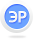 Энциклопедия решенийБанковская гарантия как способ обеспечения заявки на участие в конкурсе, закрытом аукционе по Закону N 44-ФЗОбеспечение исполнения контракта по Закону N 44-ФЗТребования к банковской гарантии по Закону N 44-ФЗУсловия, подлежащие обязательному включению в банковскую гарантию, используемую для целей Закона N 44-ФЗУсловия, которые запрещается включать в банковскую гарантию, используемую для целей Закона N 44-ФЗС 19 марта в новой редакции будет действовать Перечень документов, представляемых заказчиком банку с требованием об уплате по банковской гарантииВ Законе N 44-ФЗ вместо термина "жилье экономического класса" введен термин "стандартное жилье"Контракт на оказание услуг по обращению с твердыми коммунальными отходами заключается с единственным поставщиком по п. 8 ч. 1 ст. 93 Закона N 44-ФЗИзменены нормы об обжаловании участником закупки по Закону N 223-ФЗ действий (бездействия) при закупкеЗаказчики по Закону N 223-ФЗ вправе создавать корпоративные информационные системы, взаимодействующие с ЕИСУтвержден Перечень товаров и услуг, при закупке которых получатели средств федерального бюджета не предусматривают авансыВ Законе N 223-ФЗ конкретизированы нормы Закона N 44-ФЗ, которые заказчики должны применять при неразмещении положения о закупкеС 31 декабря 2017 года предусматривается ведомственный контроль закупочной деятельности заказчиков по Закону N 223-ФЗЛица, осуществляющие полномочия учредителя учреждения и собственника имущества унитарного предприятия, вправе утвердить типовое положение о закупкеНекоторые заказчики по Закону N 223-ФЗ вправе присоединиться к положению о закупке другого заказчика, а не утверждать свое положение о закупкеНачали действовать Правила казначейского сопровождения средств в случаях, предусмотренных Законом о федеральном бюджете на 2018 - 2020 годыУтверждены Правила казначейского сопровождения средств гособоронзаказа в случаях, предусмотренных Законом о федеральном бюджете на 2018 - 2020 годыУтвержден Порядок определения НМЦК при закупках в сфере перевозок пассажиров и багажа автотранспортом и городским наземным электротранспортомЗакупок, которые не регулируются Законом N 223-ФЗ, стало большеРасширен перечень закупок, о которых заказчик вправе не размещать сведения в ЕИСЖалоба гражданина - не участника закупки рассматривается контрольным органом в порядке, предусмотренном для рассмотрения обращений гражданУстановлен срок для направления в РНП сведений об уклонившемся от заключения контракта победителе, когда со вторым участником контракт не заключенПри отказе победителю в заключении контракта по причине его несоответствия требованиям к участникам контракт может быть заключен со вторым участникомСкорректирована норма об описании объекта закупки по Закону N 44-ФЗПродлена приостановка действия некоторых положений Правил ведения реестра контрактов и Правил ведения реестра контрактов, содержащего сведения с гостайнойВ отношении федеральных заказчиков вновь осуществляется казначейский контрольПравительство может определять случаи неразмещения в ЕИС сведений о поставщике по Закону N 223-ФЗ и о товарах, работах, услугах конкретных заказчиковИзменены требования к уполномоченным банкам, осуществляющим банковское сопровождение по гособоронзаказуПоявилась уголовная ответственность за злоупотребление полномочиями при выполнении гособоронзаказаПоявились новые основания для закупки у единственного поставщикаИзменение требований к банкам, которые выдают банковские гарантии, предусмотренные Законом N 44-ФЗ, перенесено на 1 июняВ Обзор судебной практики ВС РФ N 5 за 2017 год вошли вопросы о закупках по Закону N 223-ФЗВ 2018 году федеральные учреждения будут перечислять авансы по новым правилам